נספחים:נספח 1 -שאלות לחידון פלסטיק:1 .כמה פלסטיק מיוצר בישראל בשנה לכל אדם? (100 ק"ג).2 .כמה שקיות פלסטיק חד פעמיות נצרכות בישראל בשנה? (2 מיליארד).3 .כמה פלסטיק מיוצר בעולם בשנה? (למעלה מ300 מיליון טון).4 .האם אפשר למחזר פלסטיק חד פעמי? (לא).5 .כמה פלסטיק בשנה מגיע לשמורות הטבע והחופים ונשאר שם? (000,150 טון).6 .כמה כסף בממוצע בית בישראל משלם על כלים חד פעמיים? (800 ש"ח בשנה).7 .כמה בקבוקי שתייה חד פעמיים נצרכים בישראל בשנה? (7.1 מיליארד).נספח 2 -שאלון טביעת רגל אקולוגית:1 .באיזו תדירות את/ה אוכל/ת אוכל מן החי? (בשר, עוף, דגים, ביצים, מוצרי חלב)א) אף פעם / לעתים רחוקות (צמחוני - לא אוכל בשר ועוף, אוכל מדי פעם ביצים / מוצריחלב) - צעד 1ב) בדרך כלל (בשר פעם או פעמיים בשבוע; ביצים / מוצרי חלב כמעט כל יום) - 2 צעדיםג) פעם ביום (בשר בכל יום) - 3 צעדים2 .כמה מן האוכל שאת/ה אוכל/ת הוא אוכל מעובד, ארוז או מיובא?א) מעט מאוד. רוב האוכל שאני אוכל/ת הוא לא מעובד, לא ארוז ומגודל בישראל - צעד 1ב) כמחצית - 2 צעדיםג) רוב האוכל שאני אוכל/ת הוא מעובד, ארוז ומגיע מרחוק - 3 צעדים3 .כמה פעמים בשבוע את/ה אוכל/ת מחוץ לבית?א) פעם בשבוע - צעד 1ב) פעמיים-שלוש בשבוע - 2 צעדיםג) בכל יום - 3 צעדים4 .עד כמה האוכל שאתה אוכל מחוץ לבית מתבסס על מזון מעובד או מיובא?א) אוכל/ת בעיקר אוכל מקומי לא מעובד (למשל, חומוס, פלאפל, סביח) – צעד 1ב) אוכל/ת לעתים רחוקות במסעדות מסוגים שונים - 2 צעדיםג) אוכל/ת לעתים קרובות במזללות של מזון מהיר (למשל, מקדונלדס) - 3 צעדים5 .האם את/ה ממחזר/ת אשפה?א) כלל לא, או רק פלסטיק למכלים ברחוב - 4 צעדיםב) פלסטיק למכלים, ומחזיר/ה בקבוקים ובטריות לחנות או למרכז המחזור - 3 צעדיםג) ממחזר/ת פלסטיק, נייר, בטריות - 2 צעדיםד) מפריד/ה זבל אורגני לקומפוסט וממחזר/ת פלסטיק, נייר, בטריות - צעד 16 .האם את/ה חוסך/ת חשמל?א) כן, הן בהתנהגות והן בצרכנות נבונה ובבידוד הבית - צעד 1ב) כן, בהתנהגות האישית. למשל מכבה אורות, לא מחמם/ת או מקרר/ת את הבית מעברלמידה סבירה - 2 צעדיםג) לא - 3 צעדים7 .האם את/ה חוסך/ת מים?א) כן, בהתנהגות היום-יומית, וגם באמצעות אביזרי חיסכון בבית - צעד 1ב) כן, בהתנהגות היום-יומית - 2 צעדיםג) לא - 3 צעדים8 .מהו אמצעי התחבורה שבו את/ה מגיע/ה ללימודים?א) ברגל או באופניים - צעד 1ב) בתחבורה ציבורית או בהסעות מאורגנות - 2 צעדיםג) ברכב פרטי או במונית עם עוד אנשים - 3 צעדיםד) ברכב פרטי או במונית לבד - 4 צעדים9 .בממוצע, מה המרחק שאת/ה נוסע/ת ברכב פרטי במשך שבוע ימים (כנוסע/ת)?א) מ"ק 150 - 10 - צעד אחדב) מ"ק 300 - 150 - 2 צעדיםג) מ"ק 500 - 300 - 3 צעדיםד) 500 ק"מ ויותר - 4 צעדים10 .האם יש ברשותך/ברשות משפחתך רכב?א) אין ברשותי שום כלי רכב ממונע - צעד 1ב) אופנוע - 2 צעדיםג) מכונית משפחתית - 3 צעדיםד) רכב שטח - 4 צעדים11 .בממוצע, כמה זמן את/ה נוסע/ת ברכב בצוותא עם אדם אחר?א) בדרך כלל - צעד 1ב) חצי מהזמן - 2 צעדיםג) בדרך כלל לא - 3 צעדים12 .באיזו קטגוריית דיור נמצא הבית שבו את/ה מתגורר/ת?א) בית צמוד קרקע - 3 צעדיםב) בית דו-משפחתי או דירה בבניין שבו עד 4 דירות - 2 צעדיםג) דירה בבניין רב קומות - צעד אחד13. .האם את/ה נוהג/ת לקנות דברים שאינם באמת נחוצים לך?א) אף פעם לא - צעד 1ב) לעתים רחוקות - 2 צעדיםג) הארונות שלי מלאים בדברים שאיני משתמש/ת בהם - 3 צעדיםמקרא- אם צעדו עד 14 צעדים = פחות מ-40 דונם. כלומר, טביעת רגל אקולוגית קטנה ביותר ופחותמהממוצע בישראל. אם כל תושבי כדור הארץ היו בעלי טביעת רגל זו היה נדרש להם כדור ארץאחד.אם צעדו עד 25 צעדים = בין 50 ל-60 דונם. כלומר טביעת רגל אקולוגית בינונית אך גבוההמהממוצע בישראל. אם כל תושבי כדור הארץ היו בעלי טביעת רגל זו היו נדרשים להם בין שנייםלשלושה כדורי ארץ.אם צעדו 30 צעדים ויותר = יותר מ-70 דונם. כלומר טביעת רגל אקולוגית עצומה. אם כל תושביכדור הארץ היו בעלי טביעת רגל זו - היו נדרשים להם יותר מארבעה כדורי ארץ.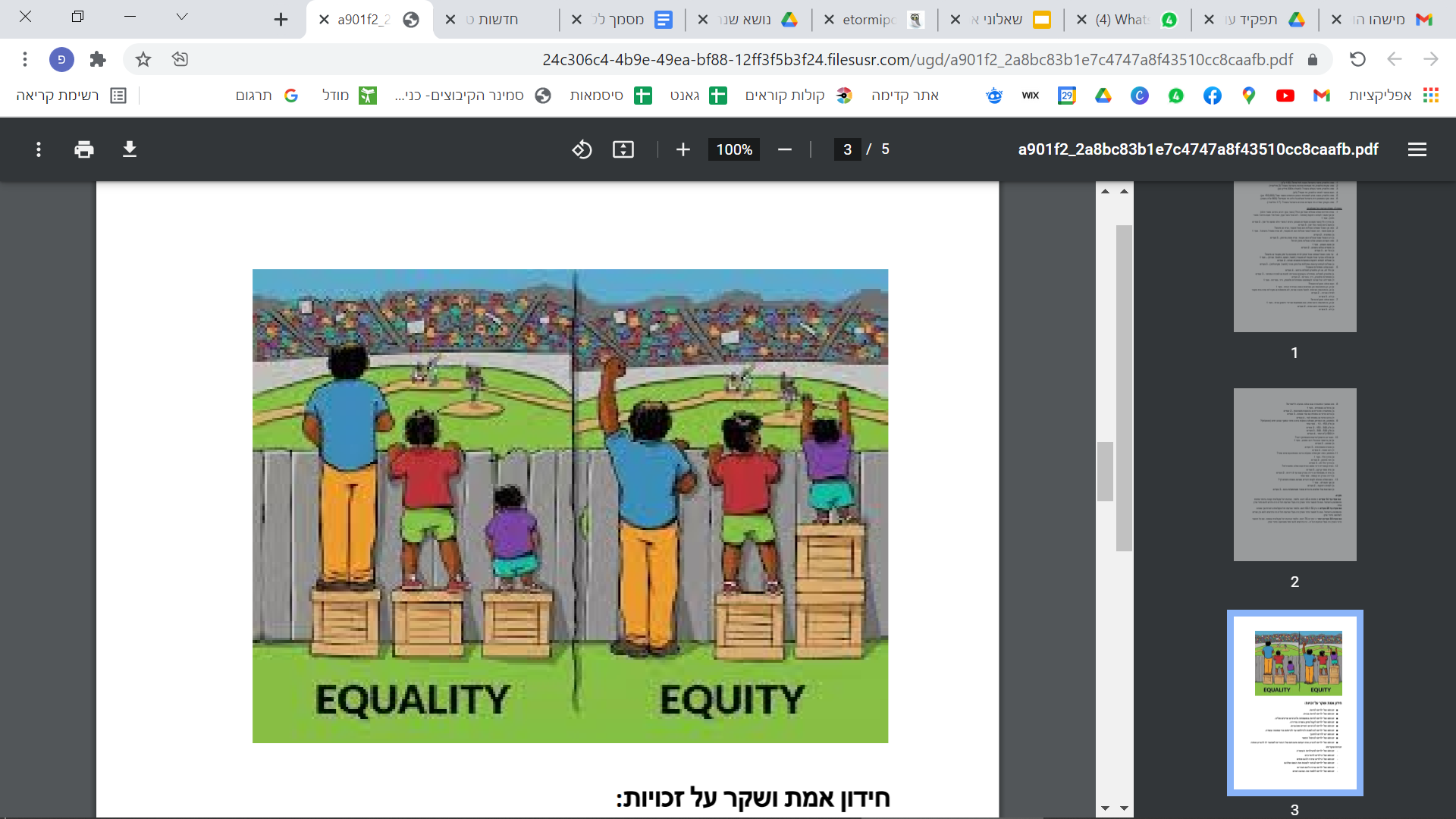 חידון אמת ושקר על זכויות:■ זכותם של ילדים לחיות.■ זכותם של ילדים לחיות בבית.■ זכותם של ילדים לחיות במשפחה ולהרגיש שייכים אליה.■ זכותם של ילדים לקבל מזון בצורה סדירה.■ זכותם של ילדים להרגיש רצויים ואהובים.■ זכותם של ילדים לא לצאת להילחם עד להיותם בני שמונה עשרה.■ זכותם יש ילדים לחינוך■ זכותם של ילדים לטיפול רפואי■ זכותם של ילדים להביע את דעתם וחובתם של ההורים לאפשר לו להביע אותהזכויות שקריות:- זכותם של ילדים לפעילויות העשרה- זכותם של הילדים לדמי כיס- זכותם של הילדים שיהיו להם אחים- זכותם של ילדים לבחור לשנות את השם שלהם- זכותם של ילדים שיהיו להם חברים- זכותם של ילדים ללמוד מה שהם רוציםנספח: רשימת זכויות האדם1 .כולנו נולדנו חופשיים ושווים2 .איסור אפליה3 .הזכות לחיים4 .איסור על עבדות5 .איסור על עינויים6 .יש לך זכויות בכל מקום אליו תלך7 .כולנו שווים בפני החוק8 .זכויות האדם שלך מוגנות על פי החוק9 .אין לעצור אדם שלא בצדק10 .הזכות למשפט הוגן11 .אנחנו תמיד חפים מפשע כל עוד לא הוכחה אשמתנו12 .הזכות לפרטיות13 .חופש התנועה14 .הזכות למקלט מדיני15 .הזכות ללאום16 .הזכות לנישואין ומשפחה17 .הזכות להיות בעל רכוש18 .חופש המחשבה19 .חופש הביטוי20 .זכויות עובדים21 .הזכות לשחק22 .הזכות להתכנסות ציבורית23 .הזכות לדמוקרטיה2wz24 .הזכות לביטוח לאומי25 .מזון ומחסה לכולם26 .הזכות לחינוך27 .זכויות יוצרים28 .עולם הוגן וחופשי29 .אחריות על הזכויות שלך ושל אחרים30.אף אחד לא יכול לקחת ממך את הזכויות שלך.נספחים לפעילות על הזכויות וחובות:רשימת ההיגדים:1 .לשמור על הניקיון2 .לדבר בכבוד3 .שידברו אלי בכבוד4 .לשחק5 .לשטוף את הכלים שלי6 .לא לפגוע בזכויות של אחרים7 .לכבד את הזכויות של אחרים8 .לחיות9 .ללכת לבית ספר10 .לכבד את החוקים במקומות אליהם אני מגיע